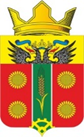 АДМИНИСТРАЦИЯИСТОМИНСКОГО СЕЛЬСКОГО ПОСЕЛЕНИЯАКСАЙСКОГО РАЙОНА РОСТОВСКОЙ ОБЛАСТИРАСПОРЯЖЕНИЕ15.06.2022                                       х. Островского                                             № 105На основании части 1 Критериев отнесения, используемых гражданами, юридическими лицами и (или) индивидуальными предпринимателями земельных участков, правообладателями которых они являются, к определенной категории риска при осуществлении Администрацией Аксайского городского поселения, утвержденных Положением от 29.10.2021 № 10 «Об утверждении Положения о муниципальном земельном контроле в границах Муниципального образования «Истоминское сельское поселение» в приложении № 2.1.   Отнести земельные участки к категории среднего риска, согласно приложению.2. Опубликовать настоящее распоряжение на официальном сайте Администрации Истоминского сельского поселения, в разделе «Муниципальный земельный контроль».3. Контроль за исполнением настоящего распоряжения возложить на заместителя Главы Администрации Истоминского сельского поселения Аракелян И.С.Глава Администрации Истоминского сельского поселения	         Д.А. КудовбаРаспоряжение вносит	Отдел по имущественным и земельным отношениям, ЖКХ, благоустройству,                                       архитектуре и предпринимательству	Приложениек распоряжению администрации Истоминского сельского поселения№105от 15.06.2022ПЕРЕЧЕНЬ ЗЕМЕЛЬНЫХ УЧАСТКОВ, РАСПОЛОЖЕННЫХ НА ТЕРРИТОРИИ ИСТОМИНСКОГО СЕЛЬСКОГО ПОСЕЛЕНИЯ, КОТОРЫМ ПРИСВОЕНА КАТЕГОРИЯ РИСКАГлава Администрации Истоминского сельского поселения	                                                         Д.А. КудовбаО присвоении земельным участкам категорий риска при осуществлении муниципального земельного контроля№ п/пКадастровый номер земельного участкаАдрес (адресный ориентир)Категория рискаОснование отнесения земельного участка к категории риска161:02:0600017:4287; 61:02:0600017:4288;61:02:0600017:4286Ростовская область, Аксайский районСредний рискПункт «е» части 1 Критериев261:02:0600017:3555Ростовская область, Аксайский районСредний рискПункт «е» части 1 Критериев361:02:0600021:1716Ростовская область, Аксайский район, восточнее х. Истомино, балкаСредний рискПункт «г» части 1 Критериев461:02:0600021:1846Ростовская область, р-н Аксайский, автодорога Ростов-на-Дону (от магистрали Дон) - г. Ставрополь (до границ Ставропольского края) 14 км +100 м справа по ходу километражаСредний рискПункт «г» части 1 Критериев561:02:0600021:2242Российская Федерация, Ростовская область, Аксайский районСредний рискПункт «г» части 1 Критериев661:02:0600021:1887Ростовская область, р-н АксайскийСредний рискПункт «г» части 1 Критериев761:02:0600017:388661:02:0600017:3887Ростовская область, р-н Аксайский, АО "Луговое", поле №10Средний рискПункт «г» части 1 Критериев861:02:0600017:2826Ростовская обл., р-н Аксайский, АО "Луговое", поле № 10-пашня, с севера - земли коллективно долевой собственности АО "Луговое", с востока - сбросной канал, с юга - земельный участок Шингирей Л.В. и участок с кадастровым номером 61:02:0600017:71, с запада - сбросной каналСредний рискПункт «е» части 1 Критериев961:02:0600017:4357Ростовская область, Аксайский районСредний рискПункт «е» части 1 Критериев1061:02:0600017:2823Ростовская обл, р-н Аксайский, в границах плана земель АО "Луговое", участок №1Средний рискПункт «г» части 1 Критериев1161:02:0600017:3492Ростовская область, р-н Аксайский, вблизи п. Дорожный.Средний рискПункт «з» части 1 Критериев1261:02:0050101:691Ростовская обл., р-н Аксайский, п. Дорожный, ул. Новая, 5Средний рискПункт «в» части 1 Критериев1361:02:0050101:690Ростовская обл., р-н Аксайский, п. Дорожный, ул. Новая, 7Средний рискПункт «в» части 1 Критериев1461:02:0050201:2249Российская Федерация, Ростовская область, Аксайский район, сельское поселение Истоминское, х. Островского, ул. Степная, 32Средний рискПункт «в» части 1 Критериев1561:02:0050201:2250Российская Федерация, Ростовская область, Аксайский район, сельское поселение Истоминское, х. Островского, ул. Степная, 34Средний рискПункт «в» части 1 Критериев